                                                                 План проведения родительских собраний в МБОУ ООШ с.Мостиздах по вопросу подготовки к ГИА -2023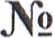 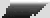 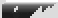 Родительское собрание 9 кл «Знакомство с нормативными документами, регулирующимиГИА в 2023 году». Рассматриваемые вопросы:Знакомство с нормативными документами.Ответы на вопросы, возникшие после	знакомства родителей  с материалами сайтов«Официальный информационный портал ГИА 9 класс», ФИПИ.Вопросы подготовки к собеседованию по русскому языку, к ГИА по всем предметам.ЯнварьЗаместитель	директораYBP,Классные руководителипо6Родительское собрание 9 кл«Организация ГИА в 2023 году».Рассматриваемые вопросы:Знакомство с нормативными документами по проведению ОГЭ/ГВЭ (Методические рекомендации по организации и проведению ГИА по программам основного общего образования).Вопросы подготовки к ГИА по всем предметам.Подача заявления на ОГЭ/ГВЭ.Ответы на вопросы, возникшие после   знакомства родителей с материалами сайтов«Официальный информационный портал ГИА 9 класс», ФИПИ.ФевральЗаместитель	директораYBP,Классный руководительпо7Родительское собрание 9 класса «ГИА в 2023 году».Рассматриваемые вопросы:Организация и проведение ГИА в 2022 году (по нормативным документам: явка на экзамены, сопровождение на экзамены, вопросы подачи апелляции по итогам экзаменов, сроки пересдачи экзаменов).Ответы на вопросы.АпрельЗаместитель	директораYBP,Классный руководительпо